Środa  10 czerwiec  „U lekarza”1.Praca z K2.,28 – wskazywanie różnic na obrazkach.2.Utrwalenie numerów alarmowych.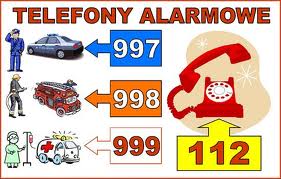 3. „Gdy się źle czujemy…” – rozmowa z dziećmi na podstawie ilustracji. R. przedstawia dzieciom przygotowane ilustracje pokazujące pracę lekarza oraz pielęgniarki . Dzieci wypowiadają się na temat obrazków – określają, jakich narzędzi używają w swojej pracy, czym się zajmują, dlaczego ich praca jest ważna (załącznik)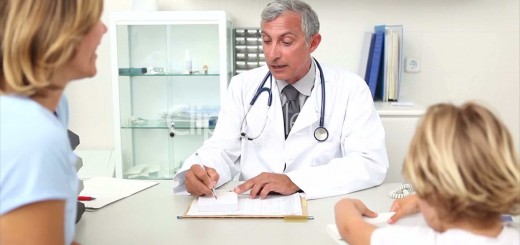 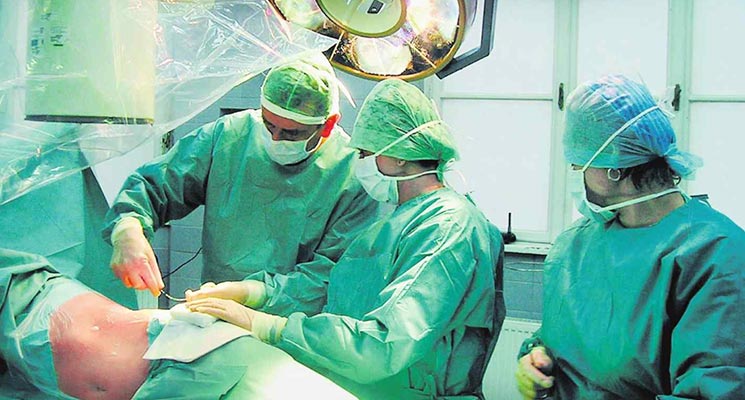 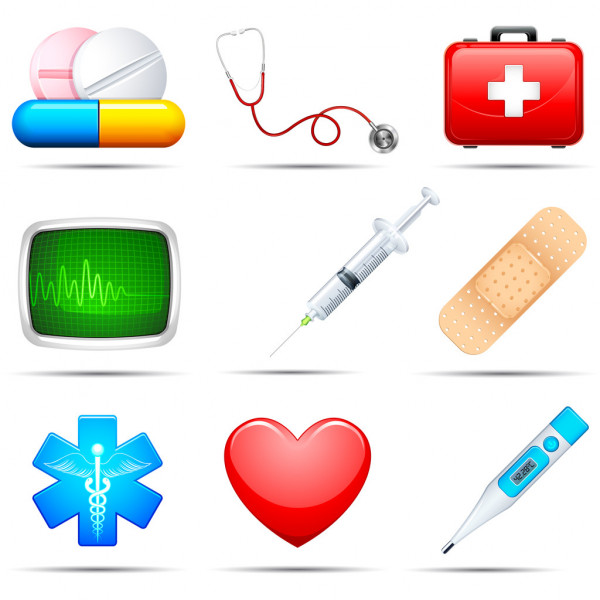 4.Kolorowanie obrazka:  Pan doktor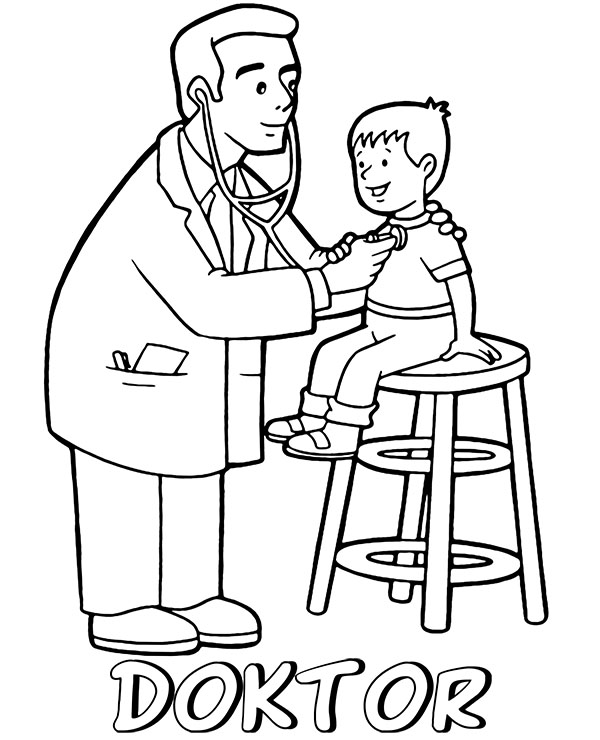 